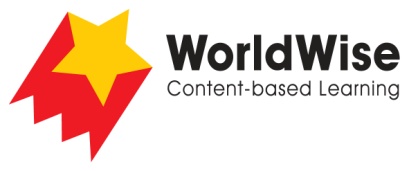 Grade 5 – Investigations							Guiding LightsPart 5 – Present and share

Look over all the information that you have gathered in your investigation. What are the most important ideas about lighthouses as guiding lights?Make a chart showing the most important ideas. 

Once completed make sure you save this fileLighthouse 1 Lighthouse 2 Lighthouse 3Why did lighthouses become important guiding lights?  What design principles were considered?Why are particular building materials used?Why were lighthouse keepers employed?What was the most significant change to the way light was transmitted in lighthouses?Why did the work of lighthouse keepers diminish?Why are guiding lights still important?